Справка «По  итогам выполнения Всероссийских проверочных работ (ВПР) обучающимися  5 классов МБОУ «Гимназия г. Болхова»  в 2020  году по итогам 4 класса»В соответствии с приказом Федеральной службы по надзору в сфере образования и науки от 5 августа 2020 года № 821 «О внесении изменений в приказ Федеральной службы по надзору в сфере образования и науки от 27 декабря 2019 года № 1746 «О проведении Федеральной службой по надзору в сфере образования и науки мониторинга качества подготовки обучающихся общеобразовательных организаций в форме всероссийских проверочных работ в 2020 году» и письмом  Федеральной службы по надзору в сфере образования и науки от 5 августа 2020 года № 13- 404 «О проведении всероссийских проверочных работ в 5-9 классах осенью 2020 года (в дополнение к письму Рособрнадзора от 22 мая 2020 года № 14-12) » , на основании приказа Отдела образования от 11 сентября 2020 года № 147 а «О проведении ВПР», приказа МБОУ «Гимназия г. Болхова»  от 10 сентября  2020 г.  №  97 – ОД.   Цель: установить уровень базовой подготовки обучающихся за курс начальной школы (уровень федерального государственного стандарта (ФГОС )), повысить качество образования по учебным предметам «Математика», «Русский язык», «Окружающий мир».ВПР были проведены в следующие сроки:	 16 сентября 2020 года  – по учебному предмету «Русский язык». Часть 1;18 сентября 2020 года  – по учебному предмету «Русский язык». Часть 2;22сентября 2020  года  – по учебному предмету «Математика»;24 сентября 2020 года  – по учебному предмету «Окружающий мир».При проведении ВПР были соблюдены все методические рекомендации по их организации, проведению, оцениванию результатов.Итоги выполнения ВПР по русскому языку  обучающимися 5-х  классовСредний первичный балл выполнения ВПР по классу –  24 б., что составляет 63 % выполнения работы.Доля обучающихся, набравших балл выше среднего –62 %.Доля обучающихся, набравших балл равный среднему – 6 %.Доля обучающихся, набравших максимальный балл – 0 %.1 обучающийся набрал 37 балл из 38 максимальных, % выполнения работы – 97 %.Подробный  анализ выполнения заданий ВПР по русскому языку  показал,  что за курс начальной школы  у обучающихся 5-х  классов сформированы базовые предметные компетентности. Тем не менее, педагогам необходимо обратить внимание на  совершенствование умения  определять конкретную жизненную ситуацию для адекватной интерпретации данной информации, соблюдая при письме изученные орфографические и пунктуационные нормы. Интерпретация содержащейся в тексте информации на основе данной информации и жизненного опыта.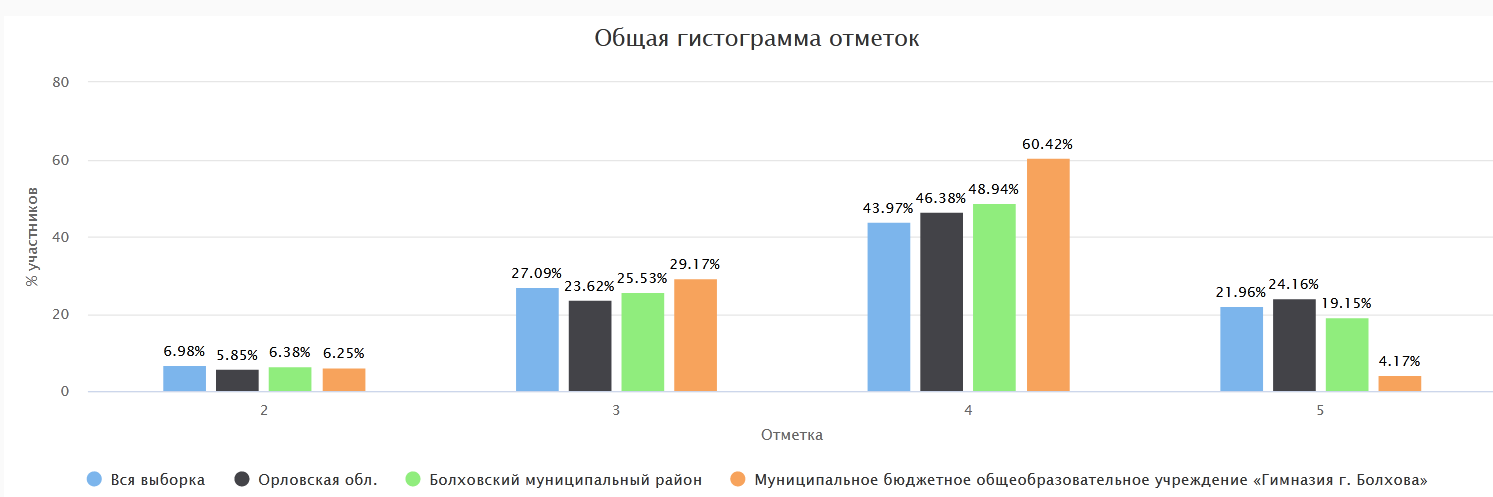 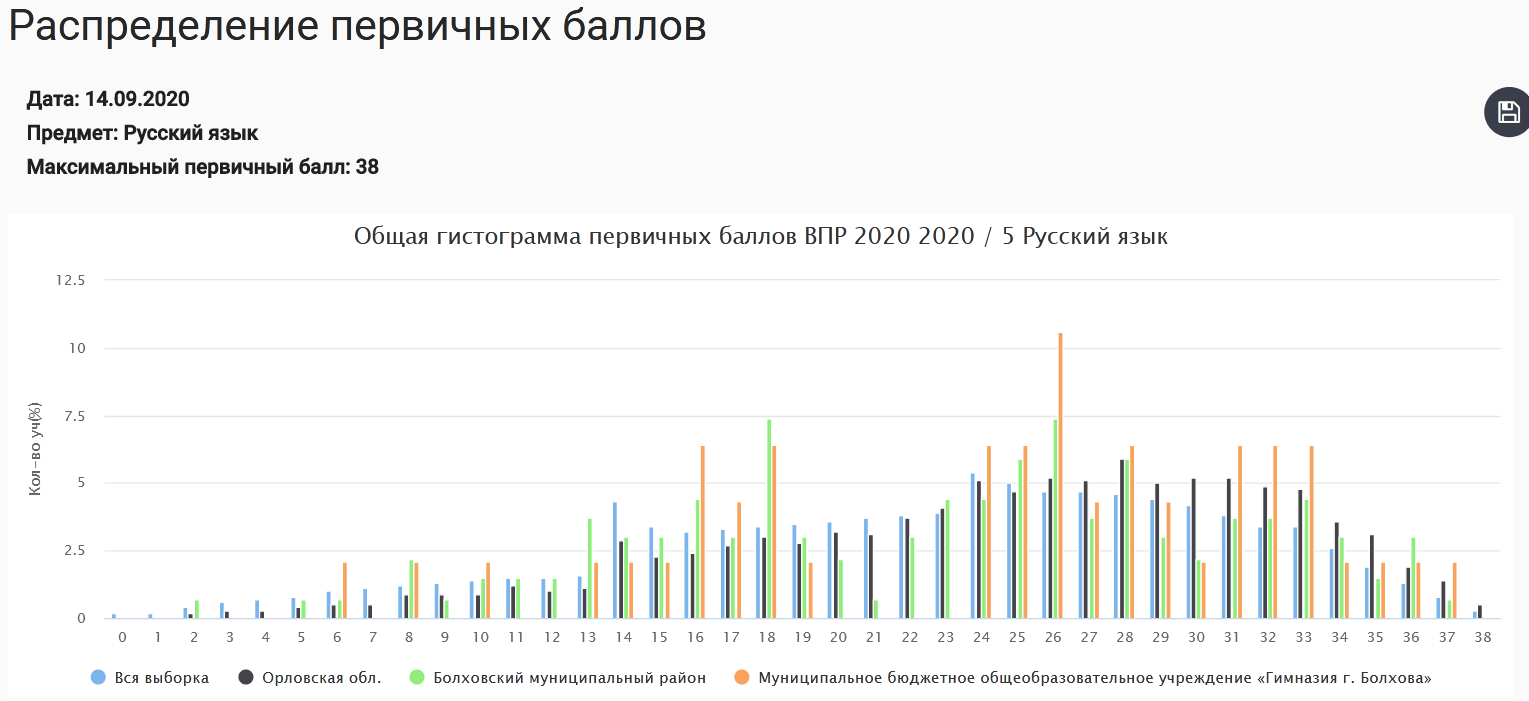 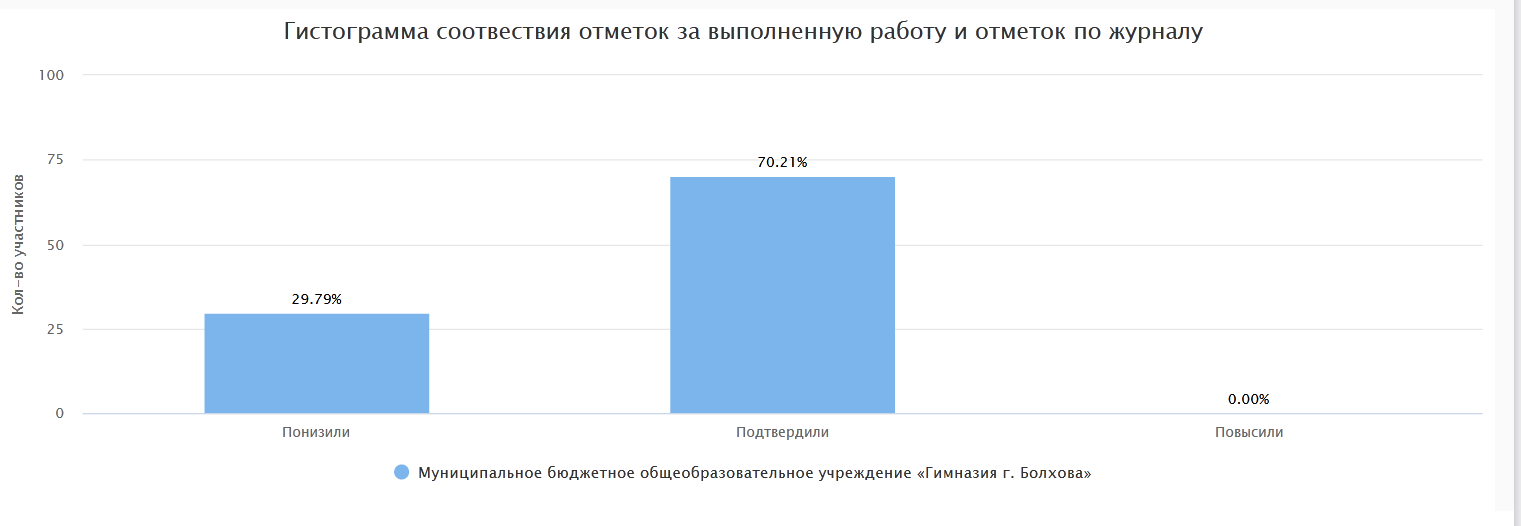 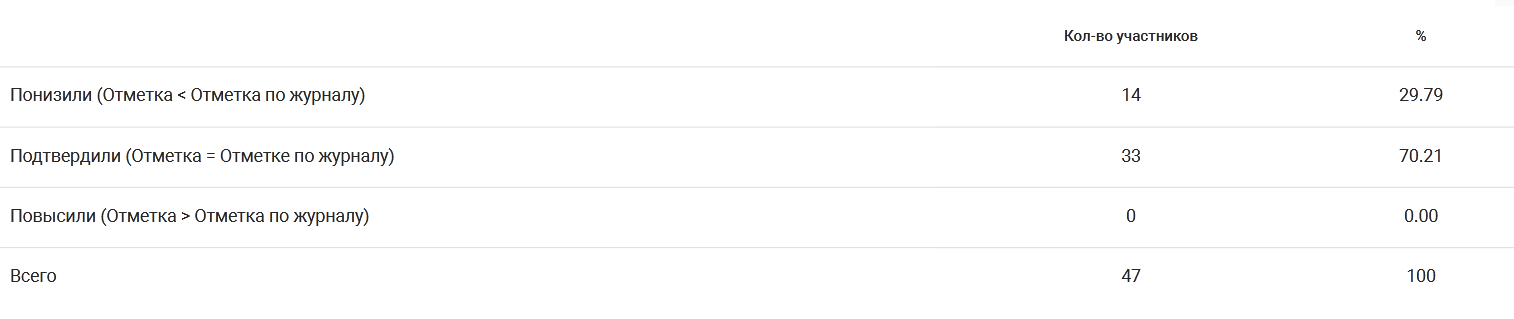 Итоги выполнения ВПР по математике  обучающимися 5-х  классовСредний первичный балл выполнения ВПР по 5 классам –  10 б., что составляет 50 % выполнения работы.Доля обучающихся, набравших балл выше среднего – 71  %.Доля обучающихся, набравших балл равный среднему – 19  %.Доля обучающихся, набравших максимальный балл – 2 %.      1 обучающийся  набрали 20 б. из 20 б., % выполнения работы – 100 %   1 обучающийся  набрали 19 б. из 20 б., % выполнения работы – 95 %Подробный анализ выполнения заданий ВПР по математике показал,  что за курс начальной школы  у обучающихся 5-х  классов сформированы базовые предметные компетентности. Тем не менее, педагогам необходимо обратить внимание на  совершенствование умения   исследовать, распознавать геометрические фигуры. Вычислять периметр треугольника, прямоугольника и квадрата, площадь прямоугольника и квадрата. Изображать геометрические фигуры, выполнять построение геометрических фигур с заданными измерениями (отрезок, квадрат, прямоугольник) с помощью линейки, угольника. Решать текстовые задачи. Читать, записывать и сравнивать величины (массу, время, длину, площадь, скорость), используя основные единицы измерения величин и соотношения между ними (килограмм – грамм; час – минута, минута – секунда; километр – метр, метр – дециметр, дециметр – сантиметр, метр – сантиметр, сантиметр – миллиметр);решать задачи в 3–4 действия.Овладение основами логического и алгоритмического мышления. Интерпретировать информацию, полученную при проведении несложных исследований (объяснять, сравнивать и обобщать данные, делать выводы и прогнозы). Овладение основами пространственного воображения. Описывать взаимное расположение предметов в пространстве и на плоскости; основами логического и алгоритмического мышления. Решать задачи в 3–4 действия.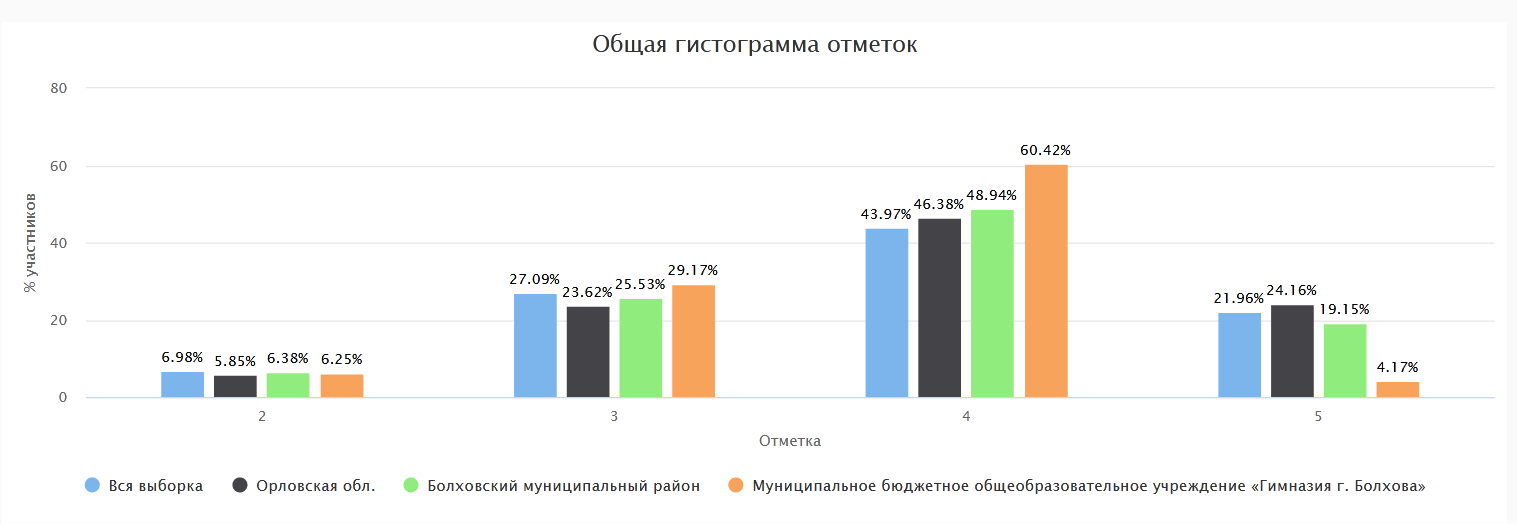 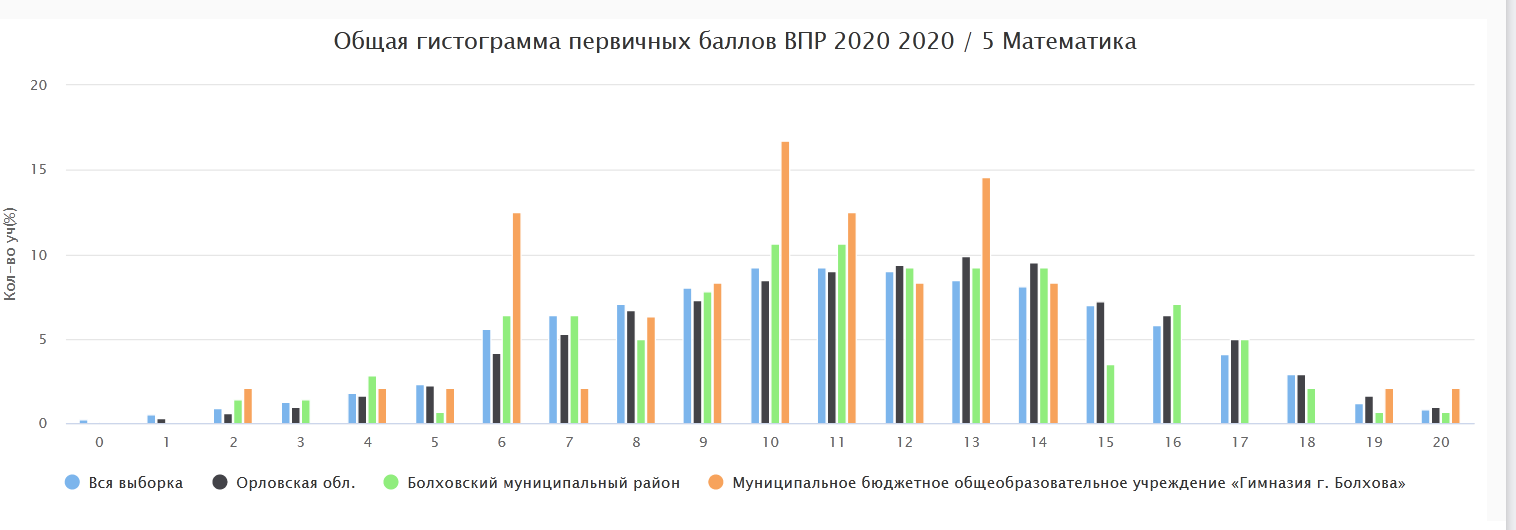 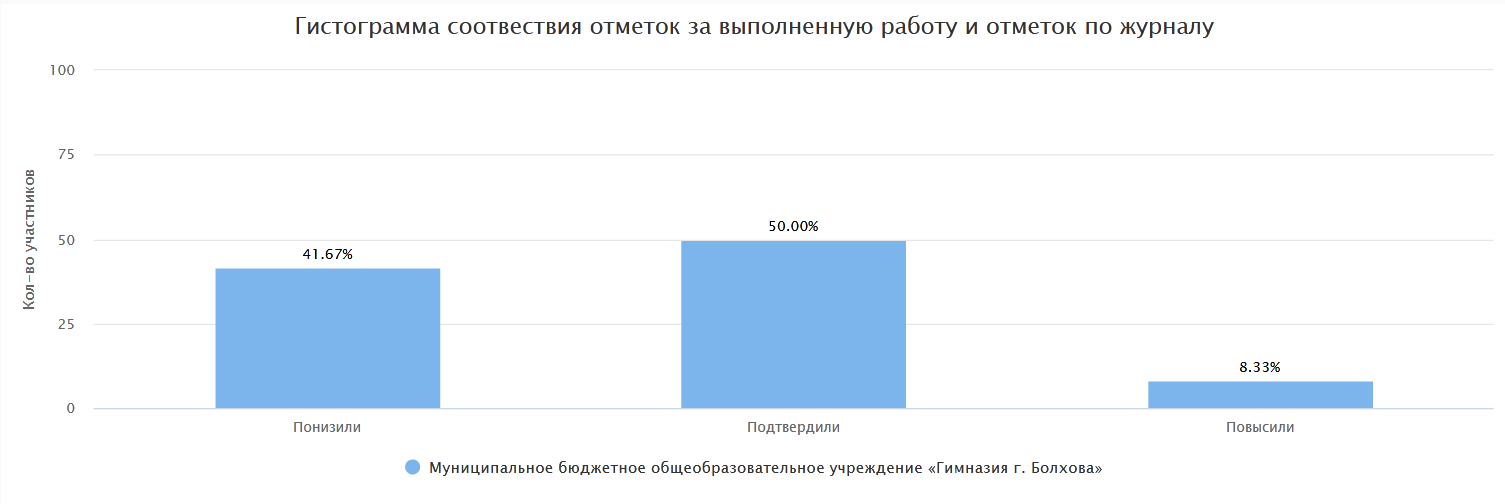 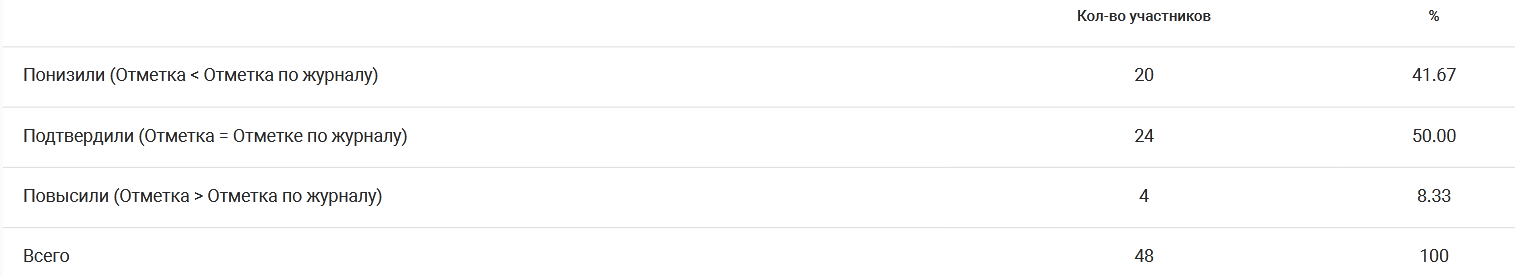 Итоги выполнения ВПР по окружающему миру  обучающимися 5-х  классовСредний первичный балл выполнения ВПР по 5 классам –  18 б., что составляет 56 % выполнения работы.Доля обучающихся, набравших балл выше среднего – 40  %.Доля обучающихся, набравших балл равный среднему – 13  %.Доля обучающихся, набравших максимальный балл – 2 %.      2 обучающихся  набрали 28 б. из 32 б., % выполнения работы – 88 %Подробный анализ выполнения заданий ВПР по окружающему миру  показал,  что за курс начальной школы  у обучающихся 5-х  классов сформированы базовые предметные компетентности. Тем не менее, педагогам необходимо обратить внимание на  совершенствование умения   овладения начальными сведениями о сущности и особенностях объектов, процессов и явлений действительности (природных, социальных, культурных, технических и др.); овладение логическими действиями анализа, синтеза, обобщения, классификации по родовидовым признакам. Использовать готовые модели (глобус, карту, план) для объяснения явлений или описания свойств объектов; обнаруживать простейшие взаимосвязи между живой и неживой природой, взаимосвязи в живой природе;  освоения доступных способов изучения природы (наблюдение, измерение, опыт); овладение логическими действиями сравнения, анализа, синтеза, установления аналогий и причинно-следственных связей, построения рассуждений; осознанно строить речевое высказывание в соответствии с задачами коммуникации; вычленять содержащиеся в тексте основные события; сравнивать между собой объекты, описанные в тексте, выделяя 2-3 существенных признака; проводить несложные наблюдения в окружающей среде и ставить опыты, используя простейшее лабораторное оборудование; создавать и преобразовывать модели и схемы для решения задач. Сформированность уважительного отношения к родному краю; осознанно строить речевое высказывание в соответствии с задачами коммуникации. [Будут сформированы] основы гражданской идентичности, своей этнической принадлежности в форме осознания «Я» как члена семьи, представителя народа, гражданина России; описывать достопримечательности столицы и родного края.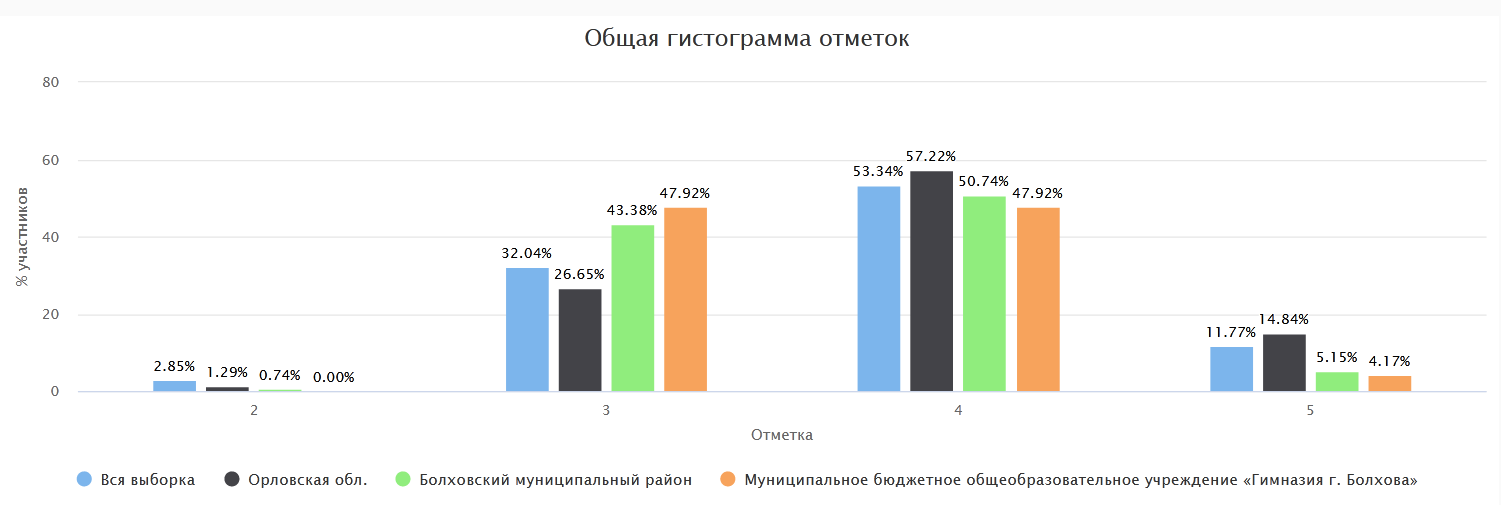 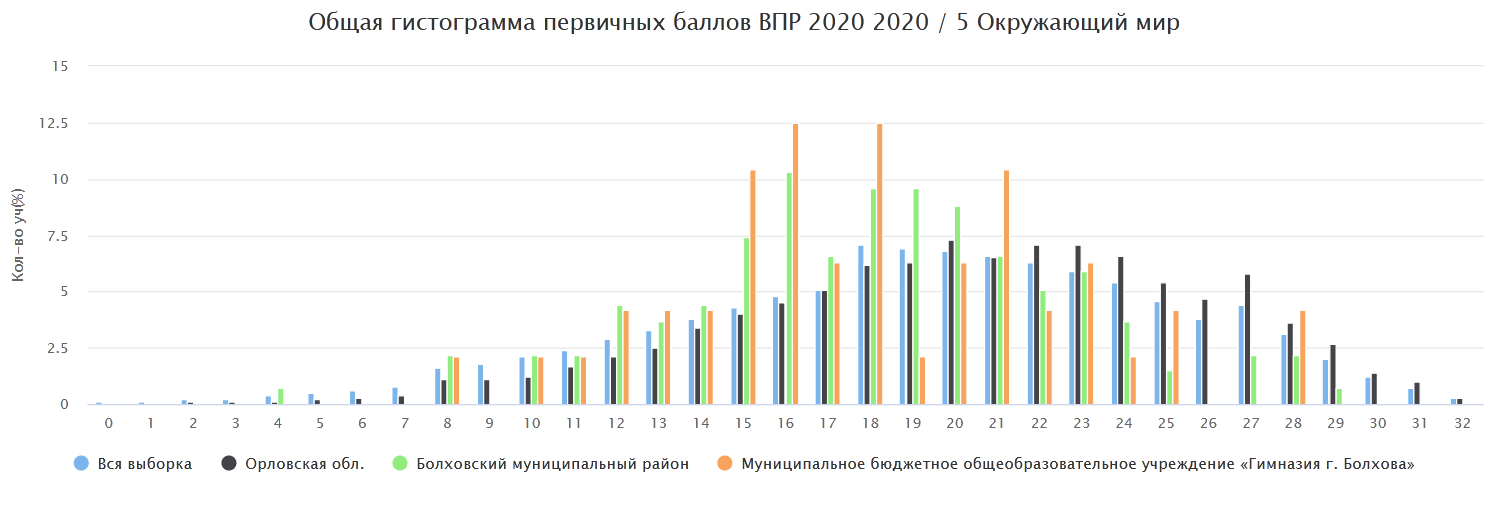 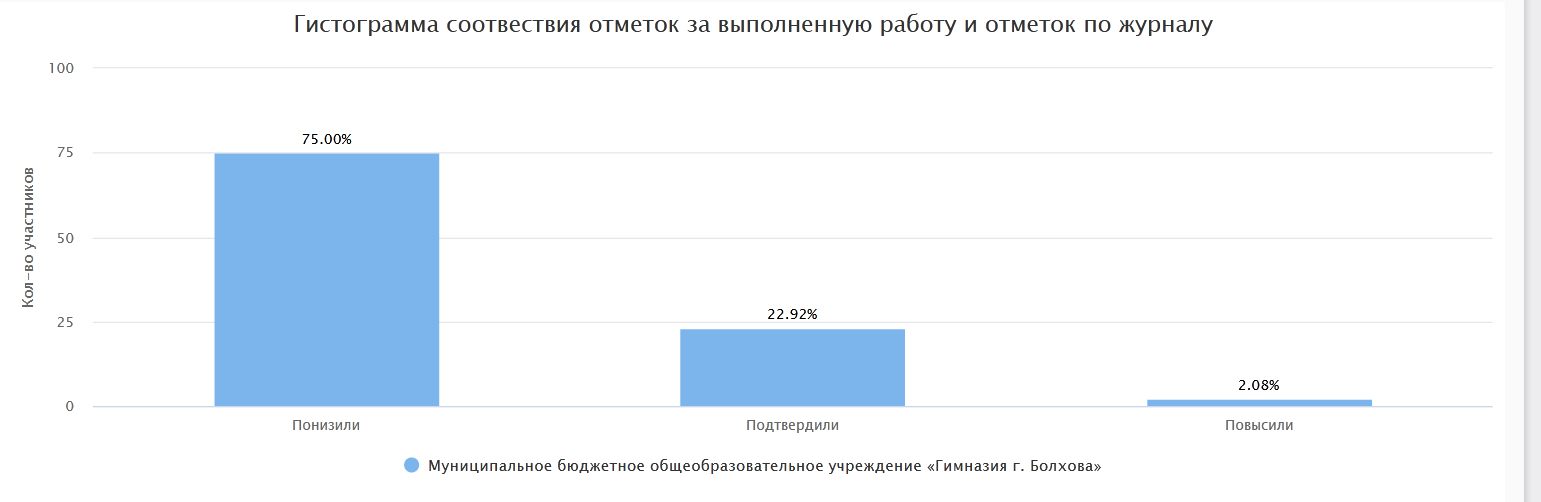 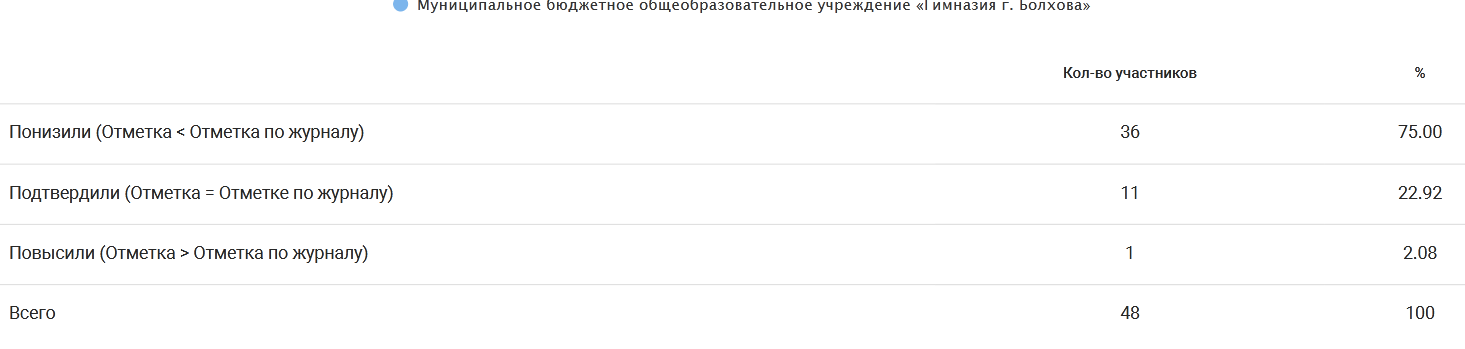 Выводы: результаты ВПР считать удовлетворительными.На основе результатов ВПР определить основные направления дальнейшей подготовки обучающихся гимназии к  внешней оценке качества образования.Рекомендации:Активно использовать задания на преобразование одного вида информации в другой; продолжить обучать учащихся алгоритму поиска информации; необходимо развивать читательские умения, анализировать  графические рисунки, схемы; использовать  задания проблемного и практического характера. - Вычислять периметр треугольника, прямоугольника и квадрата, площадь прямоугольника и квадрата. Изображать геометрические фигуры, выполнять построение геометрических фигур с заданными измерениями (отрезок, квадрат, прямоугольник) с помощью линейки, угольника. Решать текстовые задачи. Читать, записывать и сравнивать величины (массу, время, длину, площадь, скорость), используя основные единицы измерения величин и соотношения между ними (килограмм – грамм; час – минута, минута – секунда; километр – метр, метр – дециметр, дециметр – сантиметр, метр – сантиметр, сантиметр – миллиметр);решать задачи в 3–4 действия.- Совершенствование умения   овладения начальными сведениями о сущности и особенностях объектов, процессов и явлений действительности (природных, социальных, культурных, технических и др.);  логическими действиями анализа, синтеза, обобщения, классификации по родовидовым признакам. - Использовать готовые модели (глобус, карту, план) для объяснения явлений или описания свойств объектов; обнаруживать простейшие взаимосвязи между живой и неживой природой, взаимосвязи в живой природе;  освоения доступных способов изучения природы (наблюдение, измерение, опыт); овладение логическими действиями сравнения, анализа, синтеза, установления аналогий и причинно-следственных связей, построения рассуждений; осознанно строить речевое высказывание в соответствии с задачами коммуникации; вычленять содержащиеся в тексте основные события; сравнивать между собой объекты, описанные в тексте, выделяя 2-3 существенных признака; проводить несложные наблюдения в окружающей среде и ставить опыты, используя простейшее лабораторное оборудование; создавать и преобразовывать модели и схемы для решения задач. - Формировать  уважительное отношение к родному краю; осознанно строить речевое высказывание в соответствии с задачами коммуникации. [Будут сформированы] основы гражданской идентичности, своей этнической принадлежности в форме осознания «Я» как члена семьи, представителя народа, гражданина России; описывать достопримечательности столицы и родного края.  Заместитель директора: Куржупова Т.А. (рассмотрено на совещании при директоре)Класс   Всего учеников по спискуВыполняли работуУровни выполнения заданий, Уровни выполнения заданий, Уровни выполнения заданий, Уровни выполнения заданий, Успева-емость%Качество знаний%Степень обученностиСредний баллКласс   Всего учеников по спискуВыполняли работу«5»«4»«3»«2»Успева-емость%Качество знаний%Степень обученностиСредний балл5 – А2721311529067583,75 - Б2926414629269593,7Итого 5647725114916858,53,7Класс   Всего учеников по спискуВыполняли работуУровни выполнения заданий, Уровни выполнения заданий, Уровни выполнения заданий, Уровни выполнения заданий, Успева-емость%Качество знаний%Степень обученностиСредний баллКласс   Всего учеников по спискуВыполняли работу«5»«4»«3»«2»Успева-емость%Качество знаний%Степень обученностиСредний балл5 – А2726117629269553,65 - Б2925115819664553,6Итого 56512321439466,5553,6Класс   Всего учеников по спискуВыполняли работуУровни выполнения заданий, Уровни выполнения заданий, Уровни выполнения заданий, Уровни выполнения заданий, Успева-емость%Качество знаний%Степень обученностиСредний баллКласс   Всего учеников по спискуВыполняли работу«5»«4»«3»«2»Успева-емость%Качество знаний%Степень обученностиСредний балл5 – А272201210010055513,55 - Б292621113010050533,5Итого 564822313010053523,5